Cascade Shooting Facilities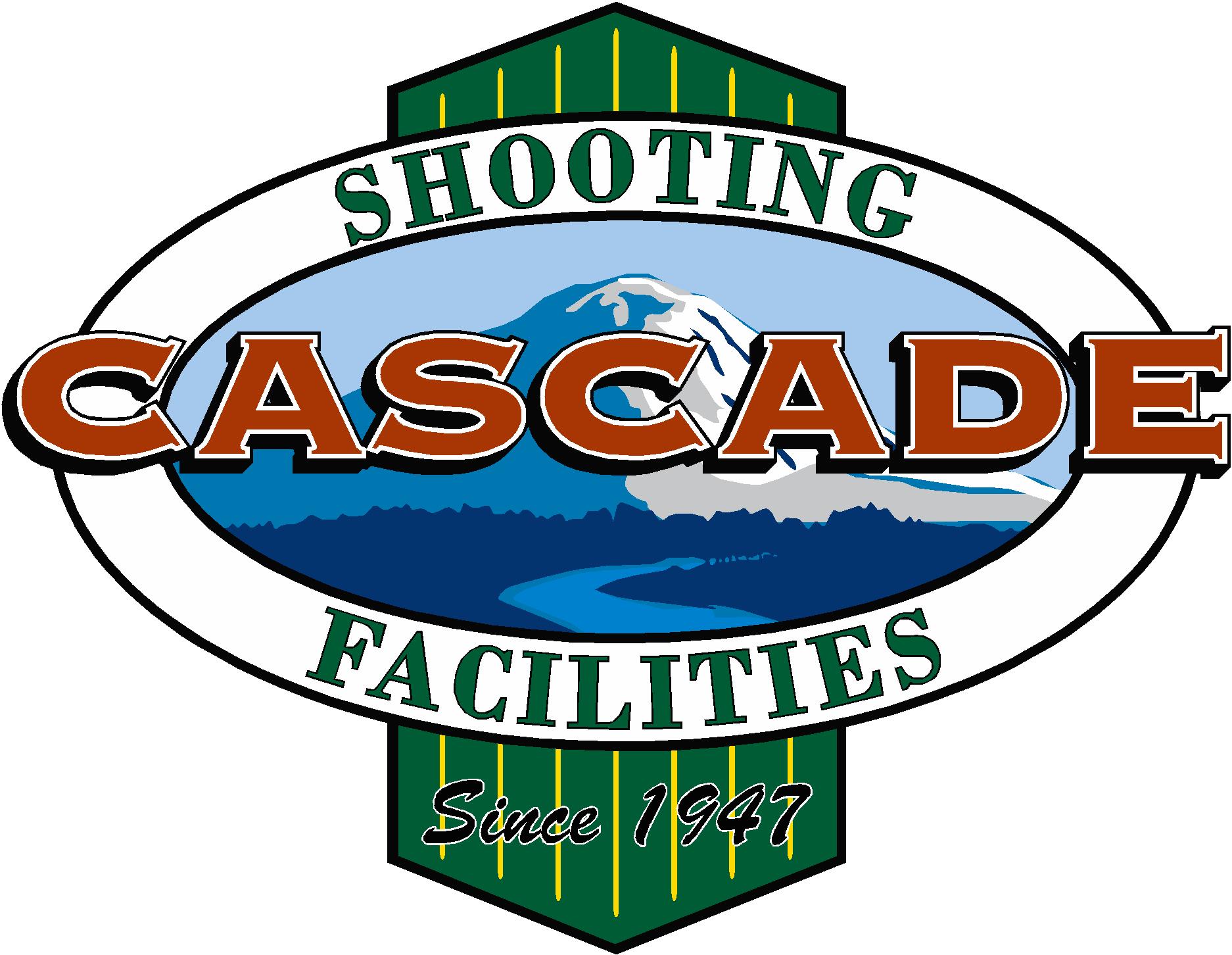 Affiliated with theNational Rifle Association and Civilian Marksmanship Program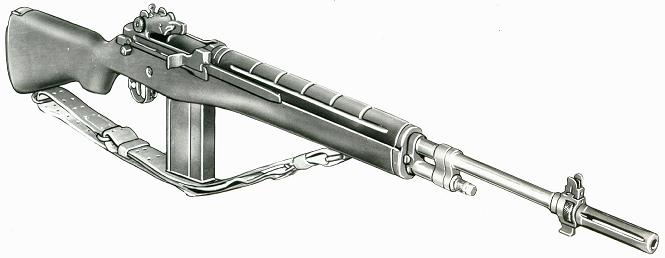 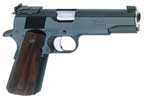 2020 November, Service Pistol-Service RifleOur next match will be December 5th.  Thanks for coming out for the paper punching.NamePistolRifleAggregateJohn Benjamin361-x579-17x2nd940-18xGrant Covey506-6x435941-6xJames Croiser554-9x515-3x1069-12xBrian Deatherage557-152nd551-9x1118-242ndDuane Hatch543-13x577-10x1120-23xMWBrian Keelean454-4x584-17x1st1038-21xOmayra Linse577-21x3rd577-21xGeorge Lopuch357-3x550-7x907-10xConnor Matt345501-3x846-3xJim Obermeyer560-6x1st560-6xClare O’Leary257468-4x725-4xJohn Zwosta516-8x573-10x1089-18x3rdDick West522-5x522-5x